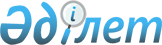 Әлеуметтік мәні бар ауданаралық жолаушылар теміржол қатынастарының тізбесін бекіту туралыҚызылорда облыстық мәслихатының 2016 жылғы 19 мамырдағы № 25 шешімі. Қызылорда облысының Әділет департаментінде 2016 жылғы 08 маусымда № 5532 болып тіркелді.
      "Қазақстан Республикасындағы жергілікті мемлекеттік басқару және өзін-өзі басқару туралы" Қазақстан Республикасының 2001 жылғы 23 қаңтардағы Заңының 6-бабына және "Теміржол көлігі туралы" Қазақстан Республикасының 2001 жылғы 8 желтоқсандағы Заңының 14-бабына сәйкес Қызылорда облыстық мәслихаты ШЕШІМ ҚАБЫЛДАДЫ:

      1. Қосымшаға сәйкес әлеуметтік мәні бар ауданаралық жолаушылар теміржол қатынастарының тізбесі бекітілсін.

      2. Осы шешім алғашқы ресми жарияланған күнінен кейін күнтізбелік он күн өткен соң қолданысқа енгізіледі. Әлеуметтік мәні бар ауданаралық жолаушылар теміржол қатынастарының тізбесі
      Ескерту. Қосымша жаңа редакцияда - Қызылорда облыстық мәслихатының 01.06.2018 № 205 шешімімен (алғашқы ресми жарияланған күнінен кейін күнтізбелік он күн өткен соң қолданысқа енгізіледі).
					© 2012. Қазақстан Республикасы Әділет министрлігінің «Қазақстан Республикасының Заңнама және құқықтық ақпарат институты» ШЖҚ РМК
				
      Қызылорда облыстық

Қызылорда облыстық

      мәслихатының

мәслихатының

      3 сессиясының төрағасы

хатшысы

      Р. Ысқақова

Н. Байқадамов
Қызылорда облыстық мәслихатының
2016 жылғы 19 мамырдағы
№ 25 шешіміне қосымша
№
Қатынастар
1
Қызылорда – Бесарық (Жаңақорған ауданы) 